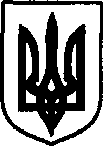 Дунаєвецька міська  радаУПРАВЛІННЯ КУЛЬТУРИ, ТУРИЗМУ ТА ІНФОРМАЦІЇНАКАЗ11.07.2019                                                    Дунаївці                                                     № 41-нкПро проведення конкурсуКеруючись статтею 42 Закону України «Про місцеве самоврядування в Україні» у відповідності до статей 211-215 Закону України "Про культуру", Положенням про порядок проведення конкурсу на заміщення посад керівників комунальних закладів культури Дунаєвецької міської ради, затвердженого рішенням п’ятдесятої сесії VІІ скликання         22 лютого 2019 року № 39-50/2019рНАКАЗУЮ: 1. Оголосити конкурс на заміщення посади  директора комунального закладу Дунаєвецької міської ради  "Дунаєвецька школа мистецтв".2. Встановити термін подання документів для участі в конкурсі – 30 днів з дня оголошення конкурсу.3. Спеціалісту І категорії МАТВЕЄВІЙ Жанні Павлівні підготувати та подати оголошення про конкурс в газету «Дунаєвецький вісник» та  на офіційний веб-сайт Дунаєвецької міської ради.4. Спеціалісту інформаційно-комунікаційного ресурсного центру ПАНТІЛІМОНОВІЙ Богдані Сергіївні поширити умови конкурсу на офіційному веб-сайті Дунаєвецької міської ради згідно додатку.5. Контроль за виконанням цього наказу залишаю за собою.Начальник управління                                                                                                     А.В. Бец